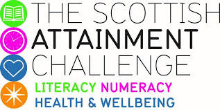 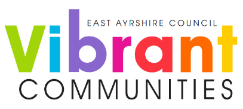 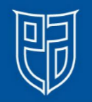 Family Literacy – Scottish Attainment ChallengeHome Learning ActivitiesActivity Title:   Family Shield and CrestAge range:7 – 13 (P3- S2)Area of the Curriculum:Expressive ArtsResources required:Sheets of paper, pens and pencils, glue, scissors, stickers and any arts and crafts resources you can findTime / length of the activity:As long as you like.Number of people required:As many as you like.Instructions:Draw the shape and outline of a crest or shield (see below); using all the various resources and letting your imagination go wild, create you Family shield. To help you, think about everything that makes you and your family special: your interests, you favourite pastimes, what you are good at, where you like to go etc.Don't forget to include your pets! 🙂Further learning opportunities:Finish off your crest with a Family Motto: " Never give Up", " Keep smiling" "Be yourself" or anything that describes you and your family, you can also add your name to your motto.